 北京市朝阳区崔各庄乡政府信息主动公开全清单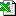 北京市朝阳区崔各庄乡政府信息主动公开全清单北京市朝阳区崔各庄乡政府信息主动公开全清单北京市朝阳区崔各庄乡政府信息主动公开全清单北京市朝阳区崔各庄乡政府信息主动公开全清单北京市朝阳区崔各庄乡政府信息主动公开全清单北京市朝阳区崔各庄乡政府信息主动公开全清单北京市朝阳区崔各庄乡政府信息主动公开全清单序号具体职责业务事项信息类别内容标准公开时限公开形式序号具体职责业务事项信息类别内容标准公开时限公开形式1配合参与地区突发事件应对工作；应急相关工作的协调联络自然灾害、事故灾难、公共卫生和社会安全等重大突发事件的事态发展和处置情况、应对措施处置情况报告；应对措施核实情况
事态发展
处置情况
工作进展
应对措施等15个工作日内公开政府网站
常规公开2负责信息公开组织编制制度与报告；维护与更新政府信息等日常工作崔各庄乡政府信息公开指南等制度受理机构；具体程序；救济途径15个工作日内公开政府网站
常规公开3负责信息公开组织编制制度与报告；维护与更新政府信息等日常工作政府信息公开年报主动公开、依申请公开情况；行政复议与诉讼情况；政府信息公开情况统计表按年度公开政府网站
专题公开4负责信息公开组织编制制度与报告；维护与更新政府信息等日常工作基本信息机构名称
联系方式
咨询服务
监督投诉
程序标准15个工作日内公开政府网站
专题公开5负责信息公开组织编制制度与报告；维护与更新政府信息等日常工作法定职责依据职责调整情况确定的最新法定职责15个工作日内公开政府网站
专题公开6负责信息公开组织编制制度与报告；维护与更新政府信息等日常工作领导简历基本信息
个人基本信息
工作分工
标准工作照
（近期1寸彩色浅底免冠照片）15个工作日内公开政府网站
专题公开7负责信息公开组织编制制度与报告；维护与更新政府信息等日常工作内设机构内设机构名称
职　　责
联系方式
办公电话
传　　真15个工作日内公开政府网站
专题公开8负责信息公开组织编制制度与报告；维护与更新政府信息等日常工作所属机构单位名称
单位类别
单位职责
联系方式15个工作日内公开政府网站
专题公开9负责信息公开组织编制制度与报告；维护与更新政府信息等日常工作方针政策制文机关、文号
文件全文15个工作日内公开政府网站
专题公开10负责财政预算、决算和收支管理工作编制崔各庄乡政府财政预决算报告预决算重点公开教育、医疗卫生、社会保障和就业、住房保障、涉及农补贴等民生支出情况。按年度公开政府网站
常规公开11主要负责失业人员的动态管理与服务失业保险
待遇发放失业保险
待遇发放
办事指南【申请条件】
【办理材料】
【办理地点】
【办理时间】
【联系电话】
【办理流程】实时公开政府网站
常规公开12主要负责失业人员的动态管理与服务用人单位办理就业登记用人单位办理就业登记办事指南【申请条件】
【办理材料】
【办理地点】
【办理时间】
【联系电话】
【办理流程】实时公开政府网站
常规公开13主要负责失业人员的动态管理与服务个人办理就业登记个人办理就业登记
办事指南【申请条件】
【办理材料】
【办理地点】
【办理时间】
【联系电话】
【办理流程】实时公开政府网站
常规公开14主要负责失业人员的动态管理与服务个人办理失业登记个人办理失业登记办事指南【申请条件】
【办理材料】
【办理地点】
【办理时间】
【联系电话】
【办理流程】实时公开政府网站
常规公开15主要负责失业人员的动态管理与服务城镇登记失业人员申领自采暖补贴城镇登记失业人员申领自采暖补贴办事指南【申请条件】
【办理材料】
【办理地点】
【办理时间】
【联系电话】
【办理流程】实时公开政府网站
常规公开16主要负责失业人员的动态管理与服务“零就业家庭”认定“零就业家庭”认定
办事指南【申请条件】
【办理材料】
【办理地点】
【办理时间】
【联系电话】
【办理流程】实时公开政府网站
常规公开17失业人员优惠政策相关工作个体工商户申请小额担保贷款财政贴息个体工商户申请小额担保贷款财政贴息办事指南【申请条件】
【办理材料】
【办理地点】
【办理时间】
【联系电话】
【办理流程】实时公开政府网站
常规公开18失业人员优惠政策相关工作城镇就业困难人员自谋职业（自主创业）申请社会保险补贴城镇就业困难人员自谋职业（自主创业）申请社会保险补贴办事指南【申请条件】
【办理材料】
【办理地点】
【办理时间】
【联系电话】
【办理流程】实时公开政府网站
常规公开19失业人员优惠政策相关工作城镇就业困难人员灵活就业申请社会保险补贴城镇就业困难人员灵活就业申请社会保险补贴办事指南【申请条件】
【办理材料】
【办理地点】
【办理时间】
【联系电话】
【办理流程】实时公开政府网站
常规公开20退休人员社会化管理与服务社区管理退休人员领取社会保险（障）待遇资格认证社区管理退休人员领取社会保险（障）待遇资格认证办理指南【申请条件】
【办理材料】
【办理地点】
【办理时间】
【联系电话】
【办理流程】实时公开政府网站
常规公开21退休人员社会化管理与服务退休人员纳入自管组织和互助服务组织退休人员纳入自管组织和互助服务组织办理指南【申请条件】
【办理材料】
【办理地点】
【办理时间】
【联系电话】
【办理流程】实时公开政府网站
常规公开22退休人员社会化管理与服务社区管理退休人员申请住宅清洁能源分户自采暖补贴社区管理退休人员申请住宅清洁能源分户自采暖补贴办事指南【申请条件】
【办理材料】
【办理地点】
【办理时间】
【联系电话】
【办理流程】实时公开政府网站
常规公开23退休人员社会化管理与服务非公有制用人单位退休人员实行社会化管理非公有制用人单位退休人员实行社会化管理办事指南【申请条件】
【办理材料】
【办理地点】
【办理时间】
【联系电话】
【办理流程】实时公开政府网站
常规公开24退休人员社会化管理与服务乡社会保障事务所管理的失业人员办理退休后实行社会化管理乡社会保障事务所管理的失业人员办理退休后实行社会化管理办事指南【申请条件】
【办理材料】
【办理地点】
【办理时间】
【联系电话】
【办理流程】实时公开政府网站
常规公开25农村劳动力及外来务工人员的就业管理与服务工作“纯农就业家庭”认定“纯农就业家庭”认定办事指南【申请条件】
【办理材料】
【办理地点】
【办理时间】
【联系电话】
【办理流程】实时公开政府网站
常规公开26城乡居民医疗保险工作城镇居民参加医疗保险城镇居民参加医疗保险办事指南【申请条件】
【办理材料】
【办理地点】
【办理时间】
【联系电话】
【办理流程】实时公开政府网站
常规公开27城乡居民最低生活保障事物性工作城乡低保人员药费报销城乡低保人员药费报销办事指南【申请条件】
【办理材料】
【办理地点】
【办理时间】
【联系电话】
【办理流程】实时公开政府网站
常规公开28超转人员管理工作超转人员药费报销超转人员药费报销办事指南【申请条件】
【办理材料】
【办理地点】
【办理时间】
【联系电话】
【办理流程】实时公开政府网站
常规公开29社会保险代办工作农村劳动力缴纳社会保险农村劳动力缴纳社会保险办事指南【申请条件】
【办理材料】
【办理地点】
【办理时间】
【联系电话】
【办理流程】实时公开政府网站
常规公开30优抚对象审核及费用发放等工作优抚药费报销(民政）优抚药费报销办事指南【申请条件】
【办理材料】
【办理地点】
【办理时间】
【联系电话】
【办理流程】实时公开政府网站
常规公开31劳动人事争议调解中心劳动争议调解（民政）劳动争议调解工作流程【申请条件】
【办理材料】
【办理地点】
【办理时间】
【联系电话】
【办理流程】实时公开政府网站
常规公开32社会保障卡服务网点社保卡补办社保卡补办办事指南【申请条件】
【办理材料】
【办理地点】
【办理时间】
【联系电话】
【办理流程】实时公开政府网站
常规公开33朝阳区临时救助受理窗口受理临时救助事项临时救助工作流程【申请条件】
【办理材料】
【办理地点】
【办理时间】
【联系电话】
【办理流程】实时公开政府网站
常规公开34朝阳区社会公益性就业组织管理社会公益性就业组织招聘就困人员社会公益性就业组织招聘就困人员办事指南【申请条件】
【办理材料】
【办理地点】
【办理时间】
【联系电话】
【办理流程】实时公开政府网站
常规公开35负责计生业务管理服务
工作生育登记办理（户籍人口）生育登记办理（户籍人口）办理指南办理依据；对象范围；办理方式；办理时限；提交材料；受理部门详细资料；特殊规定3个工作日内公开政府网站
常规公开36负责计生业务管理服务
工作再生育确认办理（户籍人口）再生育确认办理（户籍人口）办理指南办理依据；对象范围；办理方式；办理时限；提交材料；受理部门详细资料；特殊规定3个工作日内公开政府网站
常规公开37负责计生业务管理服务
工作生育服务登记办理（流动人口）生育服务登记办理（流动人口）办理指南办理依据；对象范围；办理方式；办理时限；提交材料；受理部门详细资料；特殊规定3个工作日内公开政府网站
常规公开38负责计生业务管理服务
工作再生育服务登记办理（流动人口）再生育服务登记办理（流动人口）办理指南办理依据；对象范围；办理方式；办理时限；提交材料；受理部门详细资料；特殊规定3个工作日内公开政府网站
常规公开39负责计生业务管理服务
工作独生子女父母奖励费发放独生子女父母奖励费发放办事指南办理依据；对象范围；办理方式；办理时限；提交材料；受理部门详细资料；特殊规定按半年度公开政府网站
常规公开40负责计生业务管理服务
工作独生子女父母一次性奖励费发放独生子女父母一次性奖励费发放指南办理依据；对象范围；办理方式；办理时限；提交材料；受理部门详细资料；特殊规定按季度公开政府网站
常规公开41负责计生业务管理服务
工作独生子女伤残家庭特别扶助办理独生子女伤残家庭特别扶助办理指南办理依据；对象范围；办理方式；办理时限；提交材料；受理部门详细资料；特殊规定按年度公开政府网站
常规公开42负责计生业务管理服务
工作独生子女家庭特别扶助办理独生子女家庭特别扶助办理指南办理依据；对象范围；办理方式；办理时限；提交材料；受理部门详细资料；特殊规定按年度公开政府网站
常规公开43负责计生业务管理服务
工作农村部分计划生育家庭奖励扶助办理农村部分计划生育家庭奖励扶助办理指南办理依据；对象范围；办理方式；办理时限；提交材料；受理部门详细资料；特殊规定按年度公开政府网站
常规公开44负责人口和计划生育的政策宣传政策宣传工作农村部分计划生育家庭奖励扶助制度奖励扶助对象确认按年度公开在政务公开栏及对象所在村民小组张榜公示。45推进义务教育工作非本市户籍适龄儿童接受义务教育证明材料审核非本市户籍适龄儿童接受义务教育证明材料审核指南办理条件；办理流程图；审批（审核）标准；是否收费；办理结果；法定期限；承诺期限按年度公开乡政务公开栏46负责创卫工作政策宣传工作北京市控制吸烟条例政策解读实时公开政府网站
常规公开47负责承担土地承包管理、农村集体资产管理、农村集体经济合作社管理、农业产业化经营管理、农民负担监督管理、农村财务管理方面的服务性、事务性工作财务情况公开表村集体年终决算；年度预算；利润分配；土地利用情况；项目开发建设计划；债权债务（单位、个人）；专项收支。按年度公开公开栏48负责承担土地承包管理、农村集体资产管理、农村集体经济合作社管理、农业产业化经营管理、农民负担监督管理、农村财务管理方面的服务性、事务性工作财务情况、土地出租（承包）、房屋出租等情况公开表村集体经济组织土地出租（承包）；房屋出租；资产负债；财务收支；资产处置；招待费、差旅费及车辆费。按季度公开公开栏49负责承担土地承包管理、农村集体资产管理、农村集体经济合作社管理、农业产业化经营管理、农民负担监督管理、农村财务管理方面的服务性、事务性工作答疑财务公开答疑安排财务公开答疑安排公开之日起10个工作日内公开栏50负责本地区信访接待工作，协调处理信访突发事件；负责本地区人民内部矛盾纠纷排查和调处化解工作；负责维稳、反恐防暴；负责收集信息、重大事项风险评估、舆情收集整理、重大事件敏感时期重点人员管控。信访宣传工作政策宣传《北京市信访条例》实时公开政府网站
常规公开51负责本地区信访接待工作，协调处理信访突发事件；负责本地区人民内部矛盾纠纷排查和调处化解工作；负责维稳、反恐防暴；负责收集信息、重大事项风险评估、舆情收集整理、重大事件敏感时期重点人员管控。信访日常服务工作基本信息办公地址：北京市朝阳区崔各庄乡人民政府信访办公室  电话：010-84304005            邮政编码:100015实时公开政府网站
常规公开52负责地区群众文体事业组织群众参与文化体育活动，繁荣群众文化体育事业；协助开展本地区文化体系建设工作制定文化体育活动计划、方案等过程性文字、图片、视频等材料7个工作日内公开政府网站常规公开53负责地区群众文体事业组织群众参与文化体育活动，繁荣群众文化体育事业；协助开展本地区文化体系建设工作制定文化体育活动计划、方案等过程性文字、图片、视频等材料7个工作日内公开政府网站常规公开54贯彻落实上级关于禁止和查处违法建设的相关工作要求、部署，组织开展本地区禁止和查处违法建设工作组织拆除违法建设信息报道拆违宣传实时公开政府网站常规公开55环境保护制定地区年度环保工作方案工作方案工作方案按年度公开政府网站
常规公开56环境保护空气重污染天气预警及对企业工地的检查管理预警信息预警信息实时公开政府网站
常规公开57法治宣传教育工作编制地区普法五年规划法治宣传教育五年规划标题、正文、时间实时公开政府网站
常规公开58法律服务指导管理基层法律服务公益法律服务内容公益律师信息公示实时公开法律服务室办公场所59指导、管理人民调解工作指导、管理人民调解工作人民调解工作制度【民间纠纷受理范围】【纠纷当事人的权利和义务】【人民调解员的工作原则和纪律】实时公开人民调解委员会办公场所60法律援助初审法律援助初审法律援助初审流程【法律援助初审程序】【法律援助事项范围】【申请法律援助应当提交的材料】实时公开政府网站
常规公开61群众安全感协调相关部门开展工作，组织联合执法。开展入户走访及形式多样的宣传活动。全力提升物技防水平。宣传信息宣传材料
活动时间
具体事项实时公开政府常规网站62负责组织地区安全生产检查和专项整治工作，确保地区安全生产有序负责宣传安全生产、消防安全等方面的法律法规宣传安全生产法律法规信息主动公开、依区安监局相关文件要求实时公开实时公开崔各庄安监微信公众号63规划制定制定并落实土地利用总体规划乡级土地利用总体规划【批准文号】
【规划指标】
【规划期限】
【规划范围】
【土地利用总体规划图】
【批准机关】
【批准日期】按年度公开政府网站
常规公开64保障性住房资格初审、复核申请资格的认定、入户核查、评议、公示、上报及承租资格的年检复核保障性住房审核资格初审公示【申请人姓名】
【家庭人口】
【住房情况】
【家庭收入】
【家庭资产】公开期限10日申请人户口所在地、居住地及工作单位张贴公示65负责《崔各庄乡棚户区改造项目住宅房屋腾退补偿安置办法》的拟定组织编制《崔各庄乡棚户区改造项目住宅房屋腾退补偿安置办法》《崔各庄乡棚户区改造项目住宅房屋腾退补偿安置办法》制度15个工作日内公开政府网站
常规公开